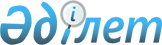 О некоторых вопросах республиканской собственностиПостановление Правительства Республики Казахстан от 25 сентября 2021 года № 675
      В соответствии с пунктом 1 статьи 114 Закона Республики Казахстан от 1 марта 2011 года "О государственном имуществе" Правительство Республики Казахстан ПОСТАНОВЛЯЕТ:
      1. Передать в установленном законодательством порядке республиканское имущество с баланса государственного учреждения "Министерство образования и науки Республики Казахстан" в оплату акций некоммерческого акционерного общества "Жетысуский университет имени Ильяса Жансугурова":
      1) здание общежития, расположенное по адресу: Алматинская область, город Талдыкорган, улица Каратальская, строение 1Е, общей площадью 11536,4 квадратных метров, кадастровый номер 03:268:056:124:1/А;
      2) земельный участок площадью 0,3969 га, расположенный по адресу: Алматинская область, город Талдыкорган, улица Каратальская, строение 1Е, кадастровый номер 03:268:056:124. 
      2. Комитету государственного имущества и приватизации Министерства финансов Республики Казахстан совместно с Министерством образования и науки Республики Казахстан принять меры, вытекающие из настоящего постановления.
      3. Настоящее постановление вводится в действие со дня его подписания.
					© 2012. РГП на ПХВ «Институт законодательства и правовой информации Республики Казахстан» Министерства юстиции Республики Казахстан
				
      Премьер-Министр
Республики Казахстан

А. Мамин
